SupplementSupplementary Figure S1.  Stability of ‘M1’ and ‘M2’ alleles without harvest weed seed control (HWSC). The average values of the ’M1’ genes (Figure S1A) and the ‘M2’ genes (Figure S1C), and their standard deviation (SD) (Figures S1B and S1D, respectively) were reasonably stable over 30 years without HWSC, indicating the robustness of the population genetics used in this modelling. Legend: Different knockdown (knock) and post-emergence (post) herbicide efficacy combinations were examined.Supplementary Figure S1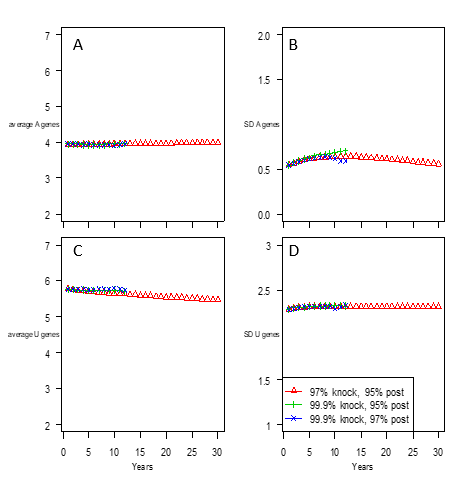 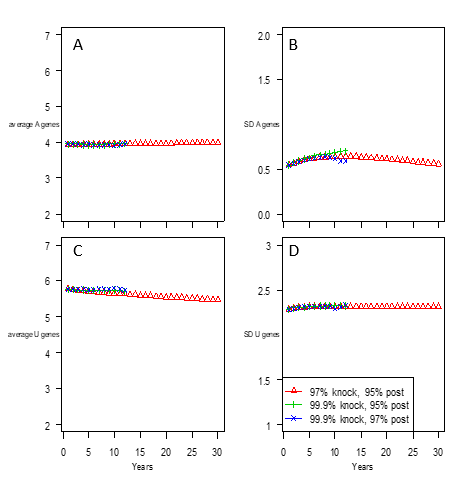 Supplementary table S1.Gene nameEffect of each dominant allele on DFFMean copies of dominant allele in G0 populationStandard deviation in G0 populationM1Progressive; delays flowering by 6+ days40.5M2delays flowering by 3 days62.3